Филиал муниципального автономного общеобразовательного учреждения«Прииртышская средняя общеобразовательная школа» - «Абалакская средняя общеобразовательная школа»Планируемые результаты освоения учебного предмета «Информатика»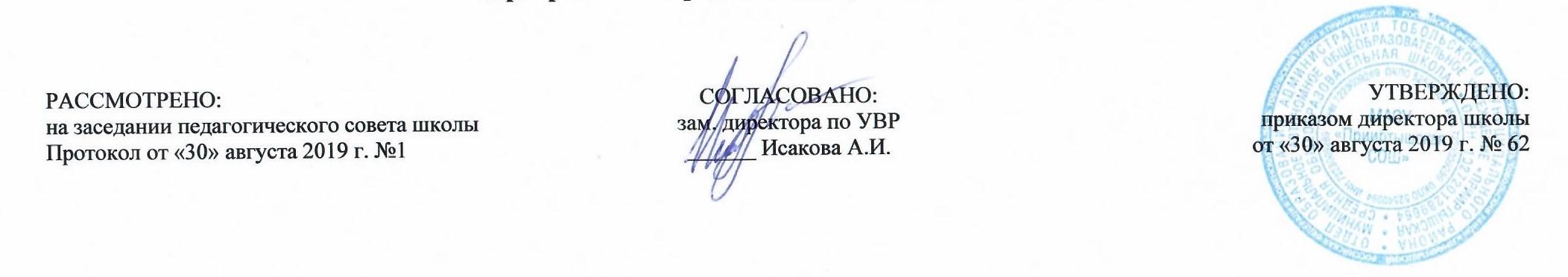 РАБОЧАЯ ПРОГРАММАпо информатике и ИКТ (базовый уровень)для 10 классана 2020-2021 учебный годс. Абалак  2020 годПланируемые результаты освоения учебного предмета «Информатика»Информация и информационные процессыВыпускник на базовом уровне получит возможность научиться:использовать знания о месте информатики в современной научной картине мира;строить неравномерные коды, допускающие однозначное декодирование сообщений, используя условие Фано.использовать знания о кодах, которые позволяют обнаруживать ошибки при передаче данных, а также о помехоустойчивых кодах.Компьютер и его программное обеспечениеВыпускник на базовом уровне научится:аргументировать выбор программного обеспечения и технических средств ИКТ для решения профессиональных и учебных задач, используя знания о принципах построения персонального компьютера и классификации его программного обеспечения;применять антивирусные программы для обеспечения стабильной работы технических средств ИКТ;использовать готовые прикладные компьютерные программы в соответствии с типом решаемых задач и по выбранной специализации;соблюдать санитарно-гигиенические требования при работе за персональным компьютером в соответствии с нормами действующих СанПиН. Выпускник на базовом уровне получит возможность научиться:классифицировать программное обеспечение в соответствии с кругом выполняемых задач;понимать основные принципы устройства современного компьютера и мобильных электронных устройств;использовать правила безопасной и экономичной работы с компьютерами и мобильными устройствами;понимать принцип управления робототехническим устройством;осознанно подходить к выбору ИКТ-средств для своих учебных и иных целей;диагностировать состояние персонального компьютера или мобильных устройств на предмет их заражения компьютерным вирусом;использовать сведения об истории и тенденциях развития компьютерных технологий; познакомиться с принципами работы распределенных вычислительных систем и параллельной обработкой данных;узнать о том, какие задачи решаются с помощью суперкомпьютеров; узнать, какие существуют физические ограничения для характеристик компьютера.Представление информации в компьютереВыпускник на базовом уровне научится:переводить заданное натуральное число из двоичной записи в восьмеричную и шестнадцатеричную, и обратно; сравнивать числа, записанные в двоичной, восьмеричной и шестнадцатеричной системах счисления;определять информационный объём графических и звуковых данных при заданных условиях дискретизацииВыпускник на базовом уровне получит возможность научиться:складывать и вычитать числа, записанные в двоичной, восьмеричной и шестнадцатеричной системах счисления;использовать знания о дискретизации данных в научных исследованиях и технике.Элементы теории множеств и алгебры логикиВыпускник на базовом уровне научится:строить логической выражение по заданной таблице истинности; решать несложные логические уравнения.Выпускник на базовом уровне получит возможность научиться:выполнять эквивалентные преобразования логических выражений, используя законы алгебры логики, в том числе и при составлении поисковых запросов.Современные технологии создания и обработки информационных объектоввыпускник на базовом уровне научится:создавать структурированные текстовые документы и демонстрационные материалы с использованием возможностей современных программных средств.Обработка информации в электронных таблицахВыпускник на базовом уровне научится:использовать электронные таблицы для выполнения учебных заданий из различных предметных областей;представлять результаты математического моделирования в наглядном виде, готовить полученные данные для публикации.Выпускник на базовом уровне получит возможность научиться:планировать и выполнять небольшие исследовательские проекты с помощью компьютеров; использовать средства ИКТ для статистической обработки результатов экспериментов;Алгоритмы и элементы программированияВыпускник на базовом уровне научится:определять результат выполнения алгоритма при заданных исходных данных;узнавать изученные алгоритмы обработки чисел и числовых последовательностей; создавать на их основе несложные программы анализа данных;читать и понимать несложные программы, написанные на выбранном для изучения универсальном алгоритмическом языке высокого уровня;выполнять пошагово (с использованием компьютера или вручную) несложные алгоритмы управления исполнителями и анализа числовых и текстовых данных;создавать на алгоритмическом языке программы для решения типовых задач базового уровня из различных предметных областей с использованием основных алгоритмических конструкций;понимать и использовать основные понятия, связанные со сложностью вычислений (время работы, размер используемой памяти).Выпускник на базовом уровне получит возможность научиться:использовать знания о постановках задач поиска и сортировки, их роли при решении задач анализа данных;получать представление о существовании различных алгоритмов для решения одной задачи, сравнивать эти алгоритмы с точки зрения времени их работы и используемой памяти;применять навыки и опыт разработки программ в выбранной среде программирования, включая тестирование и отладку программ;использовать основные управляющие конструкции последовательного программирования и библиотеки прикладных программ; выполнять созданные программы.Информационное моделированиеВыпускник на базовом уровне научится:находить оптимальный путь во взвешенном графе;использовать компьютерно-математические модели для анализа соответствующих объектов и процессов, в том числе оценивать числовые параметры моделируемых объектов и процессов, а также интерпретировать результаты, получаемые в ходе моделирования реальных процессов;использовать табличные (реляционные) базы данных, в частности, составлять запросы в базах, данных (в том числе, вычисляемые запросы), выполнять сортировку и поиск записей в БД;описывать базы данных и средства доступа к ним; наполнять разработанную базу данных.Выпускник на базовом уровне получит возможность научиться:использовать знания о графах, деревьях и списках при описании реальных объектов и процессов;применять базы данных и справочные системы при решении задач, возникающих в ходе учебной деятельности и вне её;создавать учебные многотабличные базы данных.Сетевые информационные технологииВыпускник на базовом уровне научится:использовать компьютерные энциклопедии, словари, информационные системы в Интернете; вести поиск в информационных системах;использовать сетевые хранилища данных и облачные сервисы;использовать в повседневной практической деятельности (в том числе — размещать данные) информационные ресурсы интернет-сервисов и виртуальных пространств коллективного взаимодействия, соблюдая авторские права и руководствуясь правилами сетевого этикета.Выпускник на базовом уровне получит возможность научиться:использовать компьютерные сети и определять их роли в современном мире; узнать базовые принципы организации и функционирования компьютерных сетей, нормы информационной этики и права;анализировать доменные имена компьютеров и адреса документов в Интернете;понимать общие принципы разработки и функционирования интернет - приложений;создавать веб-страницы, содержащие списки, рисунки, гиперссылки, таблицы, формы; организовывать личное информационное пространство;критически оценивать информацию, полученную из сети Интернет.Основы социальной информатикиВыпускник на базовом уровне получит возможность научиться:использовать принципы обеспечения информационной безопасности, способы и средства обеспечения надежного функционирования средств ИКТ.Содержание программы  учебного предмета «Информатика и ИКТ» (базовый уровень)1.Информация и информационные процессы  (4 часа)Информация в неживой природе. Информация в живой природе. Человек и информация. Информационные процессы в технике. Количество информации как мера уменьшения неопределенности знания. Алфавитный подход к измерению количества информации.Системы, образованные взаимодействующими элементами, состояния элементов, обмен информацией между элементами, сигналы. Передача информации в социальных, биологических и технических системах.Преобразование информации на основе формальных правил. Алгоритмизация как необходимое условие его автоматизации.Особенности запоминания, обработки и передачи информации человеком. Использование основных методов информатики и средств ИКТ при анализе процессов в обществе, природе и технике.2.Информационные технологии (13 часов)Текст как информационный объект. Автоматизированные средства и технологии организации текста. Основные приемы преобразования текстов. Гипертекстовое представление информации.Динамические (электронные) таблицы как информационные объекты. Средства и технологии работы с таблицами. Назначение и принципы работы электронных таблиц. Основные способы представления математических зависимостей между данными. Использование электронных таблиц для обработки числовых данных (на примере задач из различных предметных областей).Графические информационные объекты. Средства и технологии работы с графикой. Создание и редактирование графических информационных объектов средствами графических редакторов, систем презентационной и анимационной графики.Практические работы:Практическая работа 1 Кодировки русских букв    Практическая работа 2  Перевод с помощью онлайн словаря и переводчика     Практическая работа 3. Кодирование графической информации   Практическая работа 4  Растровая графика  Практическая работа 5. Трехмерная векторная графика  Практическая работа 6. Выполнение геометрических построений в системе компьютерного черчения КОМПАС   Практическая работа 7. Создание Flash-анимации Практическая работа 8. Создание и редактирование оцифрованного звука   Практическая работа 9. Разработка мультимедийной интерактивной презентации «Устройство компьютера»  Практическая работа 10. Относительные, абсолютные и смешанные ссылки в электронных таблицах   3.Коммуникационные технологии (15  часов)Средства и технологии обмена информацией с помощью компьютерных сетей (сетевые технологии)Локальные и глобальные компьютерные сети. Аппаратные и программные средства организации компьютерных сетей. Поисковые информационные системы. Организация поиска информации. Описание объекта для его последующего поиска.Практические работы:Практическая работа 11. Предоставление общего доступа к принтеру в локальной сети Практическая работа 12. Создание подключения к Интернету  Практическая работа 13. Подключения к Интернету и определение IP-адресаПрактическая работа 14. Настройка браузераПрактическая работа 15. Геоинформационные системы в Интернете    Практическая работа 16. Поиск в Интернете  Практическая работа 17. Заказ в Интернет-магазине  Практическая работа 18. Разработка сайта с использованием Web-редактора4. Повторение – 2часаИнформация и информационные процессы, информационные технологии, коммуникационные технологии.Тематическое планирование Приложение Календарно-тематическое планирование Планирование составлено в соответствиис  ФГОС СООСоставитель программы: Алыкова Ирина Витальевна,                                                                                                                                                       учитель информатикипервой квалификационной категории №п/пРазделы, темыКол-во часовИнформация и информационные процессы  4Вероятностный подход к измерению информации.Алфавитный подход к измерению информации.Алфавитный подход к измерению информации.Алфавитный подход к измерению информации.Информационные технологии13Работа над ошибками.Кодирование и обработка текстовой информации. Практическая работа №1 «Кодировки русских букв». Компьютерные словари и системы компьютерного перевода текстов. Практическая работа №2. «Перевод с помощью онлайновых словаря и переводчика».Системы оптического распознавания документов. Кодирование графической информации. Практическая работа №3 «Кодирование графической информации».Растровая графика. Практическая работа №4. «Растровая графика».Векторная графика. Практическая работа №5 «Трехмерная векторная графика». Практическая работа №6 «Выполнение геометрических построений в системе компьютерного черчения Компас».Практическая работа №7 «Создание флэш-анимации».Кодирование звуковой информации. Практическая работа №8«Создание и редактирование оцифрованного звука».Компьютерные презентации. Практическая работа №9«Разработка мультимедийной интерактивной презентации «Устройство компьютера». Представление числовой информации с помощью систем счисления. Электронные таблицы. Практическая работа №10 «Относительные, абсолютные и смешанные ссылки в электронных таблицах». Построение диаграмм и графиковОбобщающее повторение  по теме «Информационные технологии»Коммуникационные технологии14РНО. Локальные компьютерные сети. Практическая работа №11 «Предоставление общего доступа к принтеру в локальной сети».Глобальная компьютерная сеть Интернет.Подключение к Интернету.Практическая работа №12 «Создание подключения к Интернету».Практическая работа №13 «Подключение к Интернету и определение IP-адреса».Всемирная паутина. Практическая работа №14 «Настройка браузера».Электронная почта. Общение в Интернете в реальном времени. Файловые архивы. Радио, телевидение и Web камеры в Интернете.Геоинформационные системы в Интернете. Практическая работа №15 «Геоинформационные системы в Интернете».Поиск информации в Интернете. Практическая работа №16 «Поиск в Интернете».Электронная коммерция в Интернете. Практическая работа №17 «Заказ книг в Интернет-магазине». Библиотеки, энциклопедии и словари в Интернете.Основы языка разметки гипертекста. Практическая работа №18 «Разработка сайта с использованием Web-редактора».Промежуточная аттестация. Защита проектаПовторение. 3Повторение материала по теме «Информация и информационные процессы»Повторение материала по теме «Информационные технологии» Повторение материала по теме «Коммуникационные технологии»Итого за 1 четверть8Итого за 2 четверть8Итого за 3 четверть10Итого за 4 четверть8ИТОГО:34№ п/п№ урока в темеплан фактТемаТип урока, форма проведенияПланируемые предметные результатыИнформация и информационные процессы — 4 чВероятностный подход к измерению информации.Урок открытия нового знания. Урок-лекция.Знать о информации подходах к измерению количества информацииУметь: переводить единицы измеренияАлфавитный подход к измерению информации.Урок общеметодологической направленности. Урок-беседа.Знать: особенности алфавитного подхода к измерению количества информацииУметь: выполнять вычисления при алфавитном подходеАлфавитный подход к измерению информации.Урок общеметодологической направленности. Урок-практикум.Знать: особенности алфавитного подхода к измерению количества информацииУметь: выполнять вычисления при алфавитном подходеАлфавитный подход к измерению информации.Урок общеметодологической направленности. Урок-практикум.Знать:  законы алгебры логики,Уметь:  выполнять логические операции. Решать задачи на составление блок-схем и уметь записывать их на языке программированияРабота над ошибками.Кодирование и обработка текстовой информации. Практическая работа №1 «Кодировки русских букв». Урок рефлексии. Урок-практикум.Знать:  особенности кодировок текстовой информации в различных таблицах кодовназначение и способы создания документов в различных редакторахоперации редактирования  и  корректировки документовприемы сохранения и печати текстовых документов в различных форматахособенности форматирования различных элементов текстаУметь: выполнять вычисление объема текстовой информации  в различных кодировкахсоздавать документы с разными параметрами страниц выполнять операции редактирования, корректировки, сохранения и печати текстовых документоввыполнять операции форматирования над различными элементами текстаКомпьютерные словари и системы компьютерного перевода текстов. Практическая работа №2. «Перевод с помощью онлайновых словаря и переводчика».Урок общеметодологической направленности. Урок-практикум.Знать: особенности ПО для перевода и корректировки текстаУметь: - запускать программы, выполнять базовые операции в программных средахСистемы оптического распознавания документов. Урок общеметодологической направленности. Урок-практикум.Знать: особенности ПО для распознавания текстаУметь: запускать программы, выполнять базовые операции в программных средахКодирование графической информации. Практическая работа №3 «Кодирование графической информации».Урок рефлексии. Урок-практикум.Знать:способы представления графической информациивозможные операции и геометрические преобразованияформаты растровых графических файловУметь: приводить примеры ПО для различных видов графикиРастровая графика. Практическая работа №4. «Растровая графика».Урок развивающего контроля.Урок-практикум.Знать: назначение инструментов  растровых графических редакторовУметь запускать программы, выполнять базовые операции в программных средахВекторная графика. Практическая работа №5 «Трехмерная векторная графика». Практическая работа №6 «Выполнение геометрических построений в системе компьютерного черчения Компас».Урок-практикум.Знать:  назначение инструментов  векторных графических редактороввозможные операции и геометрические преобразованияформаты векторных графических файловУметь: запускать программы, выполнять базовые операции в программных средахПрактическая работа №7 «Создание флэш-анимации».Урок открытия нового знания. Урок-практикум.Знать: назначение инструментов  векторных графических редактороввозможные операции и геометрические преобразования, форматы векторных графических файловУметь: запускать программы, выполнять базовые операции в программных средахКодирование звуковой информации. Практическая работа №8«Создание и редактирование оцифрованного звука».Урок рефлексии. Урок-практикум.Знать: характеристики кодирования и особенности обработки звуковой информацииУметь: запускать программы, выполнять базовые операции в программных средахКомпьютерные презентации. Практическая работа №9«Разработка мультимедийной интерактивной презентации «Устройство компьютера». Урок открытия нового знания. Урок-практикум.Знать: базовые приемы работы в программах создания презентацийособенности настройки анимации и демонстрации презентацииУметь: запускать программы, выполнять базовые операции в программных средахПредставление числовой информации с помощью систем счисления. Урок открытия нового знания. Урок-лекция.Знать: понятие системы счисления, виды, особенности позиционных систем счисленияУметь: выполнять перевод из одной системы счисления в другую с помощью калькулятораЭлектронные таблицы. Практическая работа №10 «Относительные, абсолютные и смешанные ссылки в электронных таблицах». Урок открытия нового знания. Комбинированный урок.Знать: назначение ПО,  структуру таблиц, основные типы и форматы данных, способы обращения к данным объектамособенности различных типов ссылок в ЭТУметь: - создавать простые расчетные таблицыПостроение диаграмм и графиковУрок рефлексии. Урок - практикумЗнать: алгоритм построения диаграмм и графиков  в среде ЭТУметь: - строить разные типы диаграмм и графиков в среде ЭТОбобщающее повторение  по теме «Информационные технологии»Урок развивающего контроля. Урок-контрольная работа.Использовать приобретенные знания для решения практических задачРабота над ошибками. Локальные компьютерные сети. Практическая работа №11 «Предоставление общего доступа к принтеру в локальной сети».Урок открытия нового знания. Комбинированный урок.Знать: назначение и функции локальных сетей.Уметь: Обмениваться информацией с другими пользователями по локальной сети.определять информационный объем файлапользоваться  базовыми  программами архивации (WINRAR),  просмотра (Проводник) и обслуживания ОСГлобальная компьютерная сеть Интернет.Урок открытия нового знания. Урок-лекцияЗнать: Назначение и функции Интернета.Уметь: Осуществлять настройку и подключение к ИнтернетуПодключение к Интернету.Практическая работа №12 «Создание подключения к Интернету».Урок рефлексии.  Урок – практикум.Знать: Назначение и функции Интернета.Уметь: Осуществлять настройку и подключение к ИнтернетуПрактическая работа №13 «Подключение к Интернету и определение IP-адреса».Урок рефлексииУрок - практикумЗнать определение, назначение, схему адресацииУметь: определение IP-адресаВсемирная паутина. Практическая работа №14 «Настройка браузера».Урок развивающего контроля.Знать назначение HTMLУметь настраивать браузер, искать информацию в Интернете.Электронная почта. Урок общеметодологической направленности. Урок-беседа.Знать Назначение и функции электронной почтыУметь регистрировать почтовый ящик на бесплатном почтовом сервере, создавать, отправлять и получать почтовые сообщенияОбщение в Интернете в реальном времени. Урок открытия нового знания. Урок-беседа.Знать: назначение и функции используемых коммуникационных технологийУметь: передавать и принимать информацию в процессе общения в реальном времени с помощью Интернет-технологийФайловые архивы. Урок рефлексии. Урок - практикумЗнать: Назначение и принципы деятельности серверов файловых архивовУметь: загружать файлы из Интернета на локальный компьютер, соблюдая правила антивирусной безопасностиРадио, телевидение и Web камеры в Интернете.Урок рефлексии. Комбинированный урок.Знать: принципы сжатия аудио- и видеоданных при технологии потоковой передачи.Уметь: использовать Интернет для прослушивания и просмотра аудио- и видеофайловГеоинформационные системы в Интернете. Практическая работа №15 «Геоинформационные системы в Интернете».Урок рефлексии. Комбинированный урок.Знать:  назначение ГИСУметь: поиск и анализ цифровых карт, использовать программы-навигаторыПоиск информации в Интернете. Практическая работа №16 «Поиск в Интернете».Урок общеметодологической направленности. Урок-беседа.Знать: способы поиска информации в Интернете, назначение и принципы работы поисковых систем..Уметь: осуществлять поиск документов и файлов в Интернете с использованием различных поисковых системЭлектронная коммерция в Интернете. Практическая работа №17 «Заказ книг в Интернет-магазине». Библиотеки, энциклопедии и словари в Интернете.Урок общеметодологической направленности. Урок-беседа.Знать: формы электронной коммерции в Интернете.Уметь: осуществлять заказ товаров через Интернет-магазинОсновы языка разметки гипертекста. Практическая работа №18 «Разработка сайта с использованием Web-редактора».Урок общеметодологической направленности. Комбинированный урок.Знать: принципы создания Web-сайтов.Уметь: основные теги языка для создания Web-сайтов.Промежуточная аттестация. Защита проектаУрок развивающего контроля.урок контрольная работа Использовать приобретенные знания для решения практических задачПовторение материала по теме «Информация и информационные процессы»Урок развивающего контроля.урок контрольная работаИспользовать приобретенные знания для решения практических задачПовторение материала по теме «Информационные технологии»Урок рефлексии. Урок - практикумИспользовать приобретенные знания для решения практических задач Повторение материала по теме «Коммуникационные технологии»Урок открытия нового знания. Урок-беседа.Использовать приобретенные знания для решения практических задач